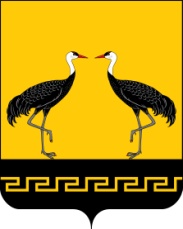 Республика Бурятия Мухоршибирский районСОВЕТ ДЕПУТАТОВМУНИЦИПАЛЬНОГО ОБРАЗОВАНИЯ СЕЛЬСКОЕ ПОСЕЛЕНИЕ«ХОНХОЛОЙСКОЕ»__________________________________________________________________РЕШЕНИЕ № 108____от  «16» декабря  2022 г.Об утверждении проекта «О  местном  бюджете  муниципального образованиясельское   поселение «Хонхолойское» на 2023 год и плановый период 2024 и 2025 годов»Статья 1. Основные характеристики местного бюджета на 2023 год и плановый период 2024 и 2025 годов.1) Утвердить основные характеристики местного бюджета  на 2023 год: - общий объём доходов  в сумме 3123,974 тыс. рублей,  в том числе  безвозмездных поступлений в сумме 1837,414 тыс. рублей;- общий  объём расходов в сумме 3123,974 тыс. рублей;- дефицит (профицит) в сумме 0,000 тыс. рублей.2) Утвердить основные характеристики местного бюджета  на 2024 год: - общий объём доходов  в сумме 3144,284 тыс. рублей,  в том числе  безвозмездных поступлений в сумме 1839,684 тыс. рублей;- общий  объём расходов в сумме 3144,284 тыс. рублей, в том числе условно утвержденные расходы в сумме 78,6071 тыс. рублей;- дефицит (профицит) в сумме 0,000 тыс. рублей.3) Утвердить основные характеристики местного бюджета  на 2025 год: - общий объём доходов  в сумме 3162,062тыс. рублей,  в том числе  безвозмездных поступлений в сумме 1841,262тыс. рублей;- общий  объём расходов в сумме 3162,062 рублей, в том числе условно утвержденные расходы в сумме 158,1031 тыс. рублей;- дефицит (профицит) в сумме 0,000 тыс. рублей.Статья 2. Налоговые и неналоговые доходы местного бюджетаУтвердить налоговые и неналоговые доходы местного бюджета: на 2023 год  приложению 1 к настоящему Решению;на 2024 и 2025 годы  приложению 2 к настоящему Решению;Статья 3. Безвозмездные поступления поступающие в местный бюджетУтвердить объем безвозмездных поступлений:на 2023 год  приложению 3 к настоящему Решению;на 2024 и 2025 годы  приложению 4 к настоящему Решению;Статья 4. Бюджетные ассигнования местного бюджета на 2023 год и плановый период 2024 и 2025 годовУтвердить:1)Распределение бюджетных ассигнований по целевым статьям (муниципальным программам и непрограммным направлениям деятельности), видам расходов, ведомствам, а также по разделам, подразделам  классификации расходов бюджетовна 2023 год  приложению 5 к настоящему Решению;на 2024 и 2025 годы  приложению 6 к настоящему Решению;2) ведомственную структуру расходов местного бюджета:на 2023 год  приложению 7 к настоящему Решению;на 2024 и 2025 годы  приложению 8 к настоящему Решению;3) общий объем публичных нормативных обязательств:на 2023год в сумме 0,0 тыс. рублей, на 2024 год в сумме 0,0 тыс. рублей, на 2025 год в сумме 0,0 тыс. рублей.Статья 5. Источники финансирования дефицита местного бюджетаУтвердить источники финансирования дефицита местного бюджета:на 2023 год  приложению 9 к настоящему Решению;на 2024 и 2025 годы  приложению 10 к настоящему Решению;Статья 6. Муниципальный долгУстановить:1) верхний предел муниципального долга муниципального образования на 1 января 2024года в сумме 0,00 тыс. рублей, на 1 января 2025 года в сумме 0,00 тыс. рублей, на 1 января 2026 года в сумме 0,00 тыс. рублей. 2)   предельный объем муниципального долга муниципального образования в течение 2024 года не должен превышать 0,00. рублей, в течение 2025 года не должен превышать 0,00. рублей, в течение 2026 года не должен превышать 0,00 тыс. рублей.3) верхний предел долга по муниципальным гарантиям на 1 января 2024 года в сумме 0,000 тыс. рублей, на 1 января 2025 года в сумме 0,000 тыс. рублей, на 1 января 2026 года в сумме 0,000 тыс. рублей.Статья 7. Межбюджетные трансфертыУтвердить:1)  Методику расчета иных межбюджетных трансфертов бюджету муниципального образования «Мухоршибирское» согласно приложению 11 к настоящему Решению.2) Распределение иных межбюджетных трансфертов на осуществление части полномочий по решению вопросов местного значения в соответствии с заключенными соглашениями бюджету Муниципального образования «Мухоршибирский район» из бюджета МО СП «Хонхолойское» на  2023 год и плановый период 2024 и 2025 годов согласно приложению 12 к настоящему Решению.Статья 8. Заключительные положенияНастоящее решение вступает в силу с 1 января 2023 года. Врио Главы муниципального образованиясельское поселение «Хонхолойское»                                 Ю.А.Васильева Председатель Совета Депутатов МО СП «Хонхолойское»                                                 Н.И. Мальцева                                                                             Приложение 1к Решению Совета депутатов муниципального образования сельское поселение «Хонхолойское»«О местном бюджете муниципального образования сельское поселение «Хонхолойское» на 2023 год и на плановый период 2024 и 2025 годов» от «16»  декабря   2022 года № 108Приложение 2к  Решению Совета депутатов муниципального образования сельское поселение «Хонхолойское»«О местном бюджете муниципального образования сельское поселение «Хонхолойское» на 2023 год и на плановый период 2024 и 2025 годов» от «16»  декабря  2022 года № 108Приложение 3к Решению Совета депутатов муниципального образования сельское поселение «Хонхолойское»«О местном бюджете муниципального образования сельское поселение «Хонхолойское» на 2023 год и на плановый период 2024 и 2025 годов» от «16»декабря  2022 года № 108Приложение 4к Решению Совета депутатов муниципального образования сельское поселение «Хонхолойское»«О местном бюджете муниципального образования сельское поселение «Хонхолойское» на 2023 год и на плановый период 2024 и  2025 годов» от «16»  декабря  2022 года № 108Приложение 5к  Решению Совета депутатов муниципального образования сельское поселение «Хонхолойское»«О местном бюджете муниципального образования сельское поселение «Хонхолойское» на 2023 год и на плановый период 2024 и 2025 годов» от «16»  декабря  2022 года № 108Распределение бюджетных ассигнований по целевым  статьям (муниципальным программам и не программным направлениям деятельности), видам расходов, ведомствам, а также по разделам, подразделам классификации расходов бюджетов на 2023 год         (тыс.руб.)Приложение 6к Решению Совета депутатов муниципального образования сельское поселение «Хонхолойское»«О местном бюджете муниципального образования сельское поселение «Хонхолойское» на 2023 год и на плановый период 2024 и 2025 годов» от «16»  декабря 2022 года № 108Распределение бюджетных ассигнований по целевым  статьям (муниципальным программам и не программным направлениям деятельности), видам расходов, ведомствам, а также по разделам, подразделам классификации расходов бюджетов на плановый период 2024 и 2025 годов(тыс.руб.)Приложение 7к  Решению Совета депутатов муниципального образования сельское поселение «Хонхолойское»«О местном бюджете муниципального образования сельское поселение «Хонхолойское» на 2023 год и на плановый период 2024  и 2025 годов» от «16» декабря  2022 года № 108Ведомственная структура расходов местного бюджета на 2023 год                                                                                                                               (тыс.руб.)Приложение 8к Решению Совета депутатов муниципального образования сельское поселение «Хонхолойское»«О местном бюджете муниципального образования сельское поселение «Хонхолойское» на 2023 год и на плановый период 2024 и 2025 годов» от «16»  декабря 2022 года № 108Ведомственная структура расходов местного бюджета на плановый период 2024 и 2025 годов(тыс. руб.)Приложение 9к Решению Совета депутатов муниципального образования сельское поселение «Хонхолойское»«О местном бюджете муниципального образования сельское поселение «Хонхолойское» на 2023 год и на плановый период 2024  и 2025 годов» от «16» декабря 2022 года №108Приложение 10к Решению Совета депутатов муниципального образования сельское поселение «Хонхолойское»«О местном бюджете муниципального образования сельское поселение «Хонхолойское» на 2023 год и на плановый период 2024  и 2025 годов» от «16» декабря 2022 года № 108Приложение 11к  Решению Совета депутатов муниципального образования сельское поселение «Хонхолойское»«О местном бюджете муниципального образования сельское поселение «Хонхолойское» на 2023 год и на плановый период 2024  и 2025 годов» от «16» декабря 2022  года № 108_____Методика расчета иных межбюджетных трансфертов бюджету муниципального образования «Хонхолойское»Расчет иных межбюджетных трансфертов бюджету    муниципального района на оплату осуществления полномочий  по контрольно - счетной палате (далее иные межбюджетные трансферты).Настоящая методика определяет условия распределения иных межбюджетных трансфертов  на оплату осуществления  по переданным полномочиям.Размер иных межбюджетных трансфертов рассчитывается  по следующей формуле:Сi = C /Q*F где:Сi –  объём иных межбюджетных трансфертов   бюджету муниципального районаС -   общий объём иных межбюджетных трансфертов   Q -   общая численность населения, удовлетворяющих условию предоставления иных межбюджетных  трансфертов  по состоянию на 1 января  текущего года.F- Численность населения  СП «Хонхолойское», удовлетворяющая на условию предоставления иных межбюджетных трансфертов по состоянию на 1 января текущего года.Расходование иных межбюджетных трансфертов органами местного самоуправления  осуществляется на цели, утвержденные  настоящим решением.Ответственность за целевое и эффективное  использование иных межбюджетных несут органы местного самоуправления сельского поселения.Приложение 12к  Решению Совета депутатов муниципального образования сельское поселение «Хонхолойское»«О местном бюджете муниципального образования сельское поселение «Хонхолойское» на 2023 год и на плановый период 2024 и 2025 годов» от «16» декабря 2022 года № 108___Распределение иных межбюджетных трансфертов на осуществление части полномочий по решению вопросов местного значения в соответствии с заключенными соглашениями бюджету Муниципального образования «Мухоршибирский район» из бюджета МО СП «Хонхолойское» на  2023 год и плановый период 2024 и 2025 годов                         (тыс. рублей)Налоговые и неналоговые доходы местного бюджета на 2023 год(тыс. руб.)Налоговые и неналоговые доходы местного бюджета на 2023 год(тыс. руб.)Налоговые и неналоговые доходы местного бюджета на 2023 год(тыс. руб.)Налоговые и неналоговые доходы местного бюджета на 2023 год(тыс. руб.)ГАДКодНаименованиеСумма1821 00 00000 00 0000 000НАЛОГОВЫЕ И НЕНАЛОГОВЫЕ ДОХОДЫ1286,561821 01 00000 00 0000 000НАЛОГИ НА ПРИБЫЛЬ, ДОХОДЫ  85,1001821 01 02000 01 0000 110Налог на доходы физических лиц85,1001821 05 00000 00 0000 000НАЛОГИ НА СОВОКУПНЫЙ ДОХОД52,0001821 05 03000 01 0000 110Единый сельскохозяйственный налог52,0001821 06 00000 00 0000 000НАЛОГИ НА ИМУЩЕСТВО1039,4601821 06 01030 10 0000 110Налог на имущество физических лиц, взимаемый по ставкам, применяемым к объектам налогообложения, расположенным в границах поселений183,7601821 06 06033 10 0000 110Земельный налог с организаций, обладающих земельным участком,  расположенным в границах поселений (сумма платежа(перерасчеты, недоимка и задолженность по соответствующему платежу, в том числе по отмененному)79,0001821 06 06043 10 0000 110Земельный налог с физических лиц, обладающих земельным участком,  расположенным в границах поселений (сумма платежа(перерасчеты, недоимка и задолженность по соответствующему платежу, в том числе по отмененному)776,7008601 11 00000 00 0000 000ДОХОДЫ ОТ ИСПОЛЬЗОВАНИЯ ИМУЩЕСТВА, НАХОДЯЩЕГОСЯ В ГОСУДАРСТВЕННОЙ И МУНИЦИПАЛЬНОЙ СОБСТВЕННОСТИ25,0008601 11 05025 10 0000 120Доходы, получаемые в виде арендной платы, а также средства от продажи права на заключение договоров аренды земли, находящиеся в собственности сельских поселений (за исключением земельных участков муниципальных бюджетных и автономных учреждений)25,0008601 13 00000 00 0000 000ДОХОДЫ ОТ ОКАЗАНИЯ ПЛАТНЫХ УСЛУГ (РАБОТ) КОМПЕНСАЦИИ ЗАТРАТ ГОСУДАРСТВА45,0008601 13 01995 10 0000 130Прочие доходы от оказания платных услуг(работ)получателями средств бюджетов поселений45,0008601 17 00000 00 0000 000Прочие неналоговые доходы40,0008601 17 14030 10 0000 150Средства самообложения граждан зачисляемые в бюджеты поселений40,000Налоговые и неналоговые доходы местного бюджета на плановый период 2024 и 2025 годов(тыс. руб.)Налоговые и неналоговые доходы местного бюджета на плановый период 2024 и 2025 годов(тыс. руб.)Налоговые и неналоговые доходы местного бюджета на плановый период 2024 и 2025 годов(тыс. руб.)Налоговые и неналоговые доходы местного бюджета на плановый период 2024 и 2025 годов(тыс. руб.)Налоговые и неналоговые доходы местного бюджета на плановый период 2024 и 2025 годов(тыс. руб.)Налоговые и неналоговые доходы местного бюджета на плановый период 2024 и 2025 годов(тыс. руб.)Налоговые и неналоговые доходы местного бюджета на плановый период 2024 и 2025 годов(тыс. руб.)Налоговые и неналоговые доходы местного бюджета на плановый период 2024 и 2025 годов(тыс. руб.)Налоговые и неналоговые доходы местного бюджета на плановый период 2024 и 2025 годов(тыс. руб.)ГАДКодКодКодНаименованиеНаименованиеНаименованиеПлановый периодПлановый периодПлановый периодПлановый периодПлановый периодГАДКодКодКодНаименованиеНаименованиеНаименование202420242025202520251821 00 00000 00 0000 0001 00 00000 00 0000 0001 00 00000 00 0000 000НАЛОГОВЫЕ И НЕНАЛОГОВЫЕ ДОХОДЫНАЛОГОВЫЕ И НЕНАЛОГОВЫЕ ДОХОДЫНАЛОГОВЫЕ И НЕНАЛОГОВЫЕ ДОХОДЫ1304,601304,601320,801320,801320,801821 01 00000 00 0000 0001 01 00000 00 0000 0001 01 00000 00 0000 000НАЛОГИ НА ПРИБЫЛЬ, ДОХОДЫ  НАЛОГИ НА ПРИБЫЛЬ, ДОХОДЫ  НАЛОГИ НА ПРИБЫЛЬ, ДОХОДЫ  87,70087,70088,30088,30088,3001821 01 02000 01 0000 1101 01 02000 01 0000 1101 01 02000 01 0000 110Налог на доходы физических лицНалог на доходы физических лицНалог на доходы физических лиц87,70087,70088,30088,30088,3001821 05 00000 00 0000 0001 05 00000 00 0000 0001 05 00000 00 0000 000НАЛОГИ НА СОВОКУПНЫЙ ДОХОДНАЛОГИ НА СОВОКУПНЫЙ ДОХОДНАЛОГИ НА СОВОКУПНЫЙ ДОХОД     52,000     52,000    52,000    52,000    52,0001821 05 03000 01 0000 1101 05 03000 01 0000 1101 05 03000 01 0000 110Единый сельскохозяйственный налогЕдиный сельскохозяйственный налогЕдиный сельскохозяйственный налог      52,000      52,00052,00052,00052,0001821 06 00000 00 0000 0001 06 00000 00 0000 0001 06 00000 00 0000 000НАЛОГИ НА ИМУЩЕСТВОНАЛОГИ НА ИМУЩЕСТВОНАЛОГИ НА ИМУЩЕСТВО1049,901049,901060,501060,501060,501821 06 01030 10 0000 1101 06 01030 10 0000 1101 06 01030 10 0000 110Налог на имущество физических лиц, взимаемый по ставкам, применяемым к объектам налогообложения, расположенным в границах поселенийНалог на имущество физических лиц, взимаемый по ставкам, применяемым к объектам налогообложения, расположенным в границах поселенийНалог на имущество физических лиц, взимаемый по ставкам, применяемым к объектам налогообложения, расположенным в границах поселений185,600185,600187,500187,500187,5001821 06 06033 10 0000 1101 06 06033 10 0000 1101 06 06033 10 0000 110Земельный налог с организаций, обладающих земельным участком,  расположенным в границах поселений (сумма платежа(перерасчеты, недоимка и задолженность по соответствующему платежу, в том числе по отмененному)Земельный налог с организаций, обладающих земельным участком,  расположенным в границах поселений (сумма платежа(перерасчеты, недоимка и задолженность по соответствующему платежу, в том числе по отмененному)Земельный налог с организаций, обладающих земельным участком,  расположенным в границах поселений (сумма платежа(перерасчеты, недоимка и задолженность по соответствующему платежу, в том числе по отмененному)79,00079,00079,20079,20079,2001821 06 06043 10 0000 1101 06 06043 10 0000 1101 06 06043 10 0000 110Земельный налог с физических лиц, обладающих земельным участком,  расположенным в границах поселений (сумма платежа(перерасчеты, недоимка и задолженность по соответствующему платежу, в том числе по отмененному)Земельный налог с физических лиц, обладающих земельным участком,  расположенным в границах поселений (сумма платежа(перерасчеты, недоимка и задолженность по соответствующему платежу, в том числе по отмененному)Земельный налог с физических лиц, обладающих земельным участком,  расположенным в границах поселений (сумма платежа(перерасчеты, недоимка и задолженность по соответствующему платежу, в том числе по отмененному)785,300785,300793,800793,800793,8008601 11 00000 00 0000 0001 11 00000 00 0000 0001 11 00000 00 0000 000ДОХОДЫ ОТ ИСПОЛЬЗОВАНИЯ ИМУЩЕСТВА, НАХОДЯЩЕГОСЯ В ГОСУДАРСТВЕННОЙ И МУНИЦИПАЛЬНОЙ СОБСТВЕННОСТИДОХОДЫ ОТ ИСПОЛЬЗОВАНИЯ ИМУЩЕСТВА, НАХОДЯЩЕГОСЯ В ГОСУДАРСТВЕННОЙ И МУНИЦИПАЛЬНОЙ СОБСТВЕННОСТИДОХОДЫ ОТ ИСПОЛЬЗОВАНИЯ ИМУЩЕСТВА, НАХОДЯЩЕГОСЯ В ГОСУДАРСТВЕННОЙ И МУНИЦИПАЛЬНОЙ СОБСТВЕННОСТИ25,00025,00025,00025,00025,0008601 11 05025 10 0000 1201 11 05025 10 0000 1201 11 05025 10 0000 120Доходы, получаемые в виде арендной платы, а также средства от продажи права на заключение договоров аренды земли, находящиеся в собственности сельских поселений (за исключением земельных участков муниципальных бюджетных и автономных учреждений)Доходы, получаемые в виде арендной платы, а также средства от продажи права на заключение договоров аренды земли, находящиеся в собственности сельских поселений (за исключением земельных участков муниципальных бюджетных и автономных учреждений)Доходы, получаемые в виде арендной платы, а также средства от продажи права на заключение договоров аренды земли, находящиеся в собственности сельских поселений (за исключением земельных участков муниципальных бюджетных и автономных учреждений)25,00025,00025,00025,00025,0008601 13 00000 00 0000 0001 13 00000 00 0000 0001 13 00000 00 0000 000ДОХОДЫ ОТ ОКАЗАНИЯ ПЛАТНЫХ УСЛУГ (РАБОТ)КОМПЕНСАЦИИ ЗАТРАТ ГОСУДАРСТВАДОХОДЫ ОТ ОКАЗАНИЯ ПЛАТНЫХ УСЛУГ (РАБОТ)КОМПЕНСАЦИИ ЗАТРАТ ГОСУДАРСТВАДОХОДЫ ОТ ОКАЗАНИЯ ПЛАТНЫХ УСЛУГ (РАБОТ)КОМПЕНСАЦИИ ЗАТРАТ ГОСУДАРСТВА50,00050,00055,00055,00055,0008601 13 01995 10 0000 1301 13 01995 10 0000 1301 13 01995 10 0000 130Прочие доходы от оказания платных услуг(работ)получателями средств бюджетов поселенийПрочие доходы от оказания платных услуг(работ)получателями средств бюджетов поселенийПрочие доходы от оказания платных услуг(работ)получателями средств бюджетов поселений50,00050,00055,00055,00055,0008601 17 00000 00 0000 0001 17 00000 00 0000 0001 17 00000 00 0000 000Прочие неналоговые доходыПрочие неналоговые доходыПрочие неналоговые доходы40,00040,00040,00040,00040,0008601 17 14030 10 0000 1501 17 14030 10 0000 1501 17 14030 10 0000 150Средства самообложения граждан зачисляемые в бюджеты поселенийСредства самообложения граждан зачисляемые в бюджеты поселенийСредства самообложения граждан зачисляемые в бюджеты поселений40,00040,00040,00040,00040,000Объем безвозмездных поступлений на 2023 год(тыс.руб.)Объем безвозмездных поступлений на 2023 год(тыс.руб.)Объем безвозмездных поступлений на 2023 год(тыс.руб.)Объем безвозмездных поступлений на 2023 год(тыс.руб.)ГАДГАДКодНаименованиесуммасумма8608602 00 00000 00 0000 000БЕЗВОЗМЕЗДНЫЕ ПОСТУПЛЕНИЯ1837,4141837,4148608602 00 00000 00 0000 000Безвозмездные поступления от других бюджетов бюджетной системы Российской Федерации1837,4141837,4148608602 02 01000 00 0000 150ДОТАЦИИ БЮДЖЕТАМ СУБЪЕКТОВ РОССИЙСКОЙ ФЕДЕРАЦИИ И МУНИЦИПАЛЬНЫХ ОБРАЗОВАНИЙ1625,3141625,3148608602 02 01001 10 0000 150Дотации бюджетам поселений на выравнивание бюджетной обеспеченности1625,3141625,3148608602 02 03000 00 0000 150СУБВЕНЦИИ БЮДЖЕТАМ СУБЪЕКТОВ РОССИЙСКОЙ ФЕДЕРАЦИИ И МУНИЦИПАЛЬНЫХ ОБРАЗОВАНИЙ177,100177,1008608602 02 03015 10 0000 150Субвенции бюджетам поселений на осуществление первичного воинского учета на территориях, где отсутствуют военные комиссариаты177,100177,1008608602 02 04000 00 0000 150ИНЫЕ МЕЖБЮДЖЕТНЫЕ ТРАНСФЕРТЫ0,0000,0008608602 02 04012 10 0000 150Межбюджетные трансферты, передаваемые бюджетам поселений для компенсации для компенсации дополнительных расходов, возникших в результате решений, принятых органами власти другого уровня0,0000,0008608602 02 04014 10 0000 150Межбюджетные трансферты, передаваемые бюджетам поселений из бюджетов  муниципальных районов на осуществление  части полномочий по решению вопросов местного значения  в соответствии с заключенными соглашениями0,0000,0008608602 02 90000 00 0000 150Прочие безвозмездные поступления от других бюджетов бюджетной системы 35,00035,000860860  2 02 09054 10 0000 150Прочие безвозмездные поступления в бюджеты поселений от бюджетов муниципальных районов35,00035,000Объем безвозмездных поступлений на плановый период 2024 и 2025 годов(тыс.руб.)Объем безвозмездных поступлений на плановый период 2024 и 2025 годов(тыс.руб.)Объем безвозмездных поступлений на плановый период 2024 и 2025 годов(тыс.руб.)Объем безвозмездных поступлений на плановый период 2024 и 2025 годов(тыс.руб.)Объем безвозмездных поступлений на плановый период 2024 и 2025 годов(тыс.руб.)ГАДГАДКодНаименованиеПлановый периодПлановый периодПлановый периодГАДГАДКодНаименование2024202520258608602 00 00000 00 0000 000БЕЗВОЗМЕЗДНЫЕ ПОСТУПЛЕНИЯ1839,6841841,2621841,2628608602 00 00000 00 0000 000Безвозмездные поступления от других бюджетов бюджетной системы Российской Федерации1839,6841841,2621841,2628608602 02 01000 00 0000 150ДОТАЦИИ БЮДЖЕТАМ СУБЪЕКТОВ РОССИЙСКОЙ ФЕДЕРАЦИИ И МУНИЦИПАЛЬНЫХ ОБРАЗОВАНИЙ1627,3841627,0621627,0628608602 02 01001 10 0000 150Дотации бюджетам поселений на выравнивание бюджетной обеспеченности1627,3841627,0621627,0628608602 02 03000 00 0000 150СУБВЕНЦИИ БЮДЖЕТАМ СУБЪЕКТОВ РОССИЙСКОЙ ФЕДЕРАЦИИ И МУНИЦИПАЛЬНЫХ ОБРАЗОВАНИЙ184,100190,800190,8008608602 02 03015 10 0000 150Субвенции бюджетам поселений на осуществление первичного воинского учета на территориях, где отсутствуют военные комиссариаты184,100190,800190,8008608602 02 04000 00 0000 150ИНЫЕ МЕЖБЮДЖЕТНЫЕ ТРАНСФЕРТЫ0,0000,0000,0008608602 02 04012 10 0000 150Межбюджетные трансферты, передаваемые бюджетам поселений для компенсации для компенсации дополнительных расходов, возникших в результате решений, принятых органами власти другого уровня0,0000,0000,0008608602 02 04014 10 0000 150Межбюджетные трансферты, передаваемые бюджетам поселений из бюджетов  муниципальных районов на осуществление  части полномочий по решению вопросов местного значения  в соответствии с заключенными соглашениями0,0000,0000,0008608602 02 90000 00 0000 150Прочие безвозмездные поступления от других бюджетов бюджетной системы 28,20023,40023,400860860 2 02 09054 10 0000 150Прочие безвозмездные поступления в бюджеты поселений от бюджетов муниципальных районов28,20023,40023,400НаименованиеЦелевая статьяВид расходаГРБСРазделПодразделСуммаАдминистрация МО СП «Хонхолойское»860ОБЩЕГОСУДАРСТВЕННЫЕ ВОПРОСЫ860 01 002575,892Расходы на обеспечение функционирования высшего должностного лица муниципального образования9910091010692,193Фонд оплаты труда государственных (муниципальных) органов9910091010121524,680Администрация МО СП «Хонхолойское»9910091010121860524,680Общегосударственные вопросы991009101012186001524,680Функционирование высшего должностного лица субъекта Российской Федерации и органа местного самоуправления99100910101218600102524,680Взносы по обязательному социальному страхованию на выплаты денежного содержания и иные выплаты работникам государственных (муниципальных) органов9910091010129167,513Администрация МО СП «Хонхолойское»9910091010129860167,513Общегосударственные вопросы991009101012986001167,513Функционирование высшего должностного лица субъекта Российской Федерации и органа местного самоуправления99100910101298600102167,513Расходы на обеспечение функций органов местного самоуправления99100910401411,447Фонд оплаты труда государственных (муниципальных) органов99100910401211095,200Администрация МО СП «Хонхолойское»99100910401218601095,200Общегосударственные вопросы9910091040121860011095,200Функционирование Правительства Российской Федерации, высших исполнительных органов государственной власти субъектов Российской Федерации, местных администраций991009104012186001041095,200Взносы по обязательному социальному страхованию на выплаты денежного содержания и иные выплаты работникам государственных (муниципальных) органов9910091040129313,247Администрация МО СП «Хонхолойское»9910091040129860313,247Общегосударственные вопросы991009104012986001313,247Функционирование Правительства Российской Федерации, высших исполнительных органов государственной власти субъектов Российской Федерации, местных администраций99100910401298600104313,247Уплата прочих налогов, сборов99100910408523,000Администрация МО СП «Хонхолойское»99100910408528603,000Общегосударственные вопросы9910091040852860013,000Функционирование Правительства РФ, высших исполнительных органов гос. власти субъектов РФ, местных администраций991009104085286001043,000Межбюджетные трансферты бюджетам муниципальных образований из бюджетов сельских поселений на осуществление части полномочии по решению вопросов местного значения в соответствии с заключенными соглашениями99400С010050,452Межбюджетные трансферты на осуществление части полномочий по контрольно-счетной палате99400С010054050,452Администрация МО СП «Хонхолойское»99400С010054086050,452Общегосударственные вопросы99400С0100540860 01 50,452Перечисление другим бюджетам бюджетной системы Российской Федерации99400С010054086001 06 50,452Расходы на обеспечение других функций органов местного самоуправления  9990000000421,800Прочая закупка товаров, работ и услуг 9990080900244160,200Функционирование Правительства Российской Федерации, высших исполнительных органов государственной власти субъектов Российской Федерации, местных администраций99900809002448600113160,200Закупка энергетических ресурсов9990080900247120,000Администрация МО СП «Хонхолойское»  9990080900247860120,000Общегосударственные вопросы999008090024786001120,000Другие общегосударственные вопросы99900809002478600113120,000Администрация МО СП «Хонхолойское»999000000055,000Расходы на исполнение судебных актов9990080200831                 30,000Исполнение судебных актов РФ и мировых соглашений по возмещению вреда, причиненного в результате незаконных действий (бездействия) органов государственной власти (государственных органов), органов местного самоуправления либо должностных лиц этих органов999008020083130,000Администрация МО СП «Хонхолойское»999008020083186030,000Общегосударственные вопросы99900802008318600130,000Другие общегосударственные вопросы9990080200831860011330,000 Уплата  налога на имущество организаций и земельного налога999008090085120,000Администрация МО СП «Хонхолойское»999008090085186020,000Общегосударственные вопросы99900809008518600120,000Другие общегосударственные вопросы9990080900851860011320,000Уплата прочих налогов, сборов99900809008522,000Администрация МО СП «Хонхолойское»99900809008528602,000Общегосударственные вопросы9990080900852860012,000Другие общегосударственные вопросы999008090085286001132,000Уплата иных платежей99900809008533,000Администрация МО СП «Хонхолойское»99900809008538603,000Общегосударственные вопросы9990080900853860013,000Функционирование Правительства Российской Федерации, высших исполнительных органов государственной власти субъектов Российской Федерации, местных администраций999008090085386001133,000Фонд оплаты труда учреждений999008090011166,200Администрация МО СП «Хонхолойское»999008090011186066,200Общегосударственные вопросы99900809001118600166,200Другие общегосударственные вопросы9990080900111860011366,200Взносы по обязательному социальному страхованию на выплаты по оплате труда работников и иные выплаты работникам учреждений 999008090011920,400Администрация МО СП «Хонхолойское»999008090011986020,400Общегосударственные вопросы99900809001198600120,400Другие общегосударственные вопросы9990080900119860011320,400Осуществление первичного воинского учета на территориях, где отсутствуют военные комиссариаты9930051180177,100Фонд оплаты труда государственных (муниципальных) органов 9930051180121107,500Администрация МО СП «Хонхолойское»9930051180121860107,500Национальная оборона993005118012186002107,500Мобилизационная и вневойсковая подготовка99300511801218600203107,500Взносы по обязательному социальному страхованию на выплаты денежного содержания и иные выплаты работникам государственных (муниципальных) органов993005118012942,300Администрация МО СП «Хонхолойское»993005118012986042,300Национальная оборона99300511801298600242,300Мобилизационная и вневойсковая подготовка9930051180129860020342,300Закупка энергетических ресурсов993005118024722,300Администрация МО СП «Хонхолойское»993005118024786022,300Национальная оборона99300511802478600222,300Мобилизационная и вневойсковая подготовка9930051180247860020322,300Прочая закупка товаров, работ и услуг99300511802445,000Администрация МО СП «Хонхолойское»99300511802478605,000Национальная оборона9930051180247860025,000Мобилизационная и вневойсковая подготовка993005118024786002035,000Предупреждение и ликвидация последствий чрезвычайных ситуаций  и стихийных бедствий природного  и техногенного характера99900801001,000Прочая закупка товаров, работ и услуг 99900801002441,000Администрация МО СП «Хонхолойское»9990080100244 8601,000Национальная безопасность и правоохранительная деятельность 9990080100244860031,000Гражданская оборона 999008010024486003091,000Прочие мероприятия связанные с выполнением обязательств органов местного самоуправления9990080900120,000Закупка энергетических ресурсов9990080900247120,000Администрация МО СП «Хонхолойское»9990080900247860120,000ЖИЛИЩНО-КОММУНАЛЬНОЕ ХОЗЯЙСТВО999008090024786005120,000Коммунальное хозяйство99900809002478600502120,000Расходы на обеспечение деятельности (оказание услуг) учреждений культуры (дома культуры, другие учреждения культуры)999008090050,000Прочая закупка товаров,  работ  и услуг 999008090024414,000Администрация МО СП «Хонхолойское»999008090024486014,000Культура, кинематография99900809002448600814,000Культура9990080900244860080114,000Закупка энергетических ресурсов999008090024736,000Администрация МО СП «Хонхолойское»999008090024786036,000Культура, кинематография99900809002478600836,000Культура 9990080900247860080136,000Доплата к пенсиям муниципальных служащих   9950080100199,982Пособия, компенсации и иные социальные выплаты гражданам  9950080100321199,982Администрация МО СП «Хонхолойское»9950080100 321860199,982Пенсионное обеспечение9950080100 32186010199,982Социальная политика99500801003218601001199,982ВСЕГО РАСХОДОВ:3123,974НаименованиеЦелевая статьяВид расходаГРБСРазделПодраздел2024г.2025г.Администрация МО СП «Хонхолойское» 860ОБЩЕГОСУДАРСТВЕННЫЕ ВОПРОСЫ860 01 002579,3062581,166Расходы на обеспечение функционирования высшего должностного лица муниципального образования9910091010695,193695,193Фонд оплаты труда государственных (муниципальных) органов9910091010121534,680534,680Администрация МО СП «Хонхолойское»9910091010121860534,680534,680Общегосударственные вопросы991009101012186001534,680534,680Функционирование высшего должностного лица субъекта Российской Федерации и органа местного самоуправления99100910101218600102534,680534,680Взносы по обязательному социальному страхованию на выплаты денежного содержания и иные выплаты работникам государственных (муниципальных) органов9910091010129160,513160,513Администрация МО СП «Хонхолойское»9910091010129860160,513160,513Общегосударственные вопросы991009101012986001160,513160,513Функционирование высшего должностного лица субъекта Российской Федерации и органа местного самоуправления99100910101298600102160,513160,513Расходы на обеспечение функций органов местного самоуправления99100910401411,4871413,347Фонд оплаты труда государственных (муниципальных) органов99100910401211095,2401097,100Администрация МО СП «Хонхолойское»99100910401218601095,2401097,100Общегосударственные вопросы9910091040121860011095,2401097,100Функционирование Правительства Российской Федерации, высших исполнительных органов государственной власти субъектов Российской Федерации, местных администраций991009104012186001041095,2401097,100Взносы по обязательному социальному страхованию на выплаты денежного содержания и иные выплаты работникам государственных (муниципальных) органов9910091040129313,247313,247Администрация МО СП «Хонхолойское»9910091040129860313,247313,247Общегосударственные вопросы991009104012986001313,247313,247Функционирование Правительства Российской Федерации, высших исполнительных органов государственной власти субъектов Российской Федерации, местных администраций99100910401298600104313,247313,247Уплата прочих налогов, сборов99100910408523,0003,000Администрация МО СП «Хонхолойское»99100910408528603,0003,000Общегосударственные вопросы9910091040852860013,0003,000Функционирование Правительства РФ, высших исполнительных органов гос. власти субъектов РФ, местных администраций991009104085286001043,0003,000Межбюджетные трансферты бюджетам муниципальных образований из бюджетов сельских поселений на осуществление части полномочии по решению вопросов местного значения в соответствии с заключенными соглашениями99400С010050,45250,452Межбюджетные трансферты на осуществление части полномочий по контрольно-счетной палате99400С010054050,45250,452Администрация МО СП «Хонхолойское»99400С010054086050,45250,452Общегосударственные вопросы99400С0100540860 01 50,45250,452Перечисление другим бюджетам бюджетной системы Российской Федерации99400С010054086001 06 50,45250,452Расходы на обеспечение других функций органов местного самоуправления9990000000422,174422,174Прочая закупка товаров, работ и услуг 9990080900244160,200160,200Функционирование Правительства Российской Федерации, высших исполнительных органов государственной власти субъектов Российской Федерации, местных администраций99900809002448600113160,200160,200Закупка энергетических ресурсов9990080900247120,000120,000Администрация МО СП «Хонхолойское»  9990080900247860120,000120,000Общегосударственные вопросы999008090024786001120,000120,000Другие общегосударственные вопросы99900809002478600113120,000120,000Администрация МО СП «Хонхолойское»999000000055,00055,000Расходы на исполнение судебных актов999008020083130,00030,000Исполнение судебных актов РФ и мировых соглашений по возмещению вреда, причиненного в результате незаконных действий (бездействия) органов государственной власти (государственных органов), органов местного самоуправления либо должностных лиц этих органов999008020083130,00030,000Администрация МО СП «Хонхолойское»999008020083186030,00030,000Общегосударственные вопросы99900802008318600130,00030,000Другие общегосударственные вопросы9990080200831860011330,00030,000 Уплата  налога на имущество организаций и земельного налога999008090085120,00020,000Администрация МО СП «Хонхолойское»999008090085186020,00020,000Общегосударственные вопросы99900809008518600120,00020,000Другие общегосударственные вопросы9990080900851860011320,00020,000Уплата прочих налогов, сборов99900809008523,0003,000Администрация МО СП «Хонхолойское»99900809008528603,0003,000Общегосударственные вопросы9990080900852860013,0003,000Другие общегосударственные вопросы999008090085286001133,0003,000Уплата иных платежей99900809008532,0002,000Администрация МО СП «Хонхолойское»99900809008538602,0002,000Общегосударственные вопросы9990080900853860012,0002,000Функционирование Правительства Российской Федерации, высших исполнительных органов государственной власти субъектов Российской Федерации, местных администраций999008090085386001132,0002,000Фонд оплаты труда учреждений999008090011166,80066,800Администрация МО СП «Хонхолойское»999008090011186066,80066,800Общегосударственные вопросы99900809001118600166,80066,800Другие общегосударственные вопросы9990080900111860011366,80066,800Взносы по обязательному социальному страхованию на выплаты по оплате труда работников и иные выплаты работникам учреждений 999008090011120,17420,174Администрация МО СП «Хонхолойское»999008090011986020,17420,174Общегосударственные вопросы99900809001198600120,17420,174Другие общегосударственные вопросы9990080900119860011320,17420,174Осуществление первичного воинского учета на территориях, где отсутствуют военные комиссариаты9930051180119184,100190,800Фонд оплаты труда государственных (муниципальных) органов 9930051180121119,200120,400Администрация МО СП «Хонхолойское»9930051180121860119,200120,400Национальная оборона993005118012186002119,200120,400Мобилизационная и вневойсковая подготовка99300511801218600203119,200120,400Взносы по обязательному социальному страхованию на выплаты денежного содержания и иные выплаты работникам государственных (муниципальных) органов993005118012937,60039,100Администрация МО СП «Хонхолойское»993005118012986037,60039,100Национальная оборона99300511801298600237,60039,100Мобилизационная и вневойсковая подготовка9930051180129860020337,60039,100Закупка энергетических ресурсов993005118024722,30024,300Администрация МО СП «Хонхолойское»993005118024786022,30024,300Национальная оборона99300511802478600222,30024,300Мобилизационная и вневойсковая подготовка9930051180247860020322,30024,300Прочая закупка товаров, работ и услуг99300511802445,0007,000Администрация МО СП «Хонхолойское»99300511802478605,0007,000Национальная оборона9930051180247860025,0007,000Мобилизационная и вневойсковая подготовка993005118024786002035,0007,000Предупреждение и ликвидация последствий чрезвычайных ситуаций  и стихийных бедствий природного  и техногенного характера999 00801001,0001,000Прочая закупка товаров, работ и услуг 99900801002441,0001,000Администрация МО СП «Хонхолойское»9990080100244 8601,0001,000Национальная безопасность и правоохранительная деятельность 9990080100244860031,0001,000Гражданская оборона 999008010024486003091,0001,000Прочие мероприятия связанные с выполнением обязательств органов местного самоуправления9990080900120,000120,000Закупка энергетических ресурсов9990080900247120,000120,000Администрация МО СП «Хонхолойское»9990080900247860120,000120,000ЖИЛИЩНО-КОММУНАЛЬНОЕ ХОЗЯЙСТВО999008090024786005120,000120,00Коммунальное хозяйство99900809002478600502120,000120,000Расходы на обеспечение деятельности (оказание услуг) учреждений культуры (дома культуры, другие учреждения культуры)999008090056,87863,096Прочая закупка товаров,  работ  и услуг 999008090024418,00018,000Администрация МО СП «Хонхолойское»999008090024486018,00018,000Культура, кинематография99900809002448600818,00018,000Культура9990080900244860080118,00018,000Закупка энергетических ресурсов999008090024738,87845,096Администрация МО СП «Хонхолойское»999008090024786038,87845,096Культура, кинематография99900809002478600838,87845,096Культура 9990080900247860080138,87845,096Доплата к пенсиям муниципальных служащих   9950080100124,392947,8969Пособия, компенсации и иные социальные выплаты гражданам  9950080100321124,392947,8969Администрация МО СП «Хонхолойское»9950080100 321860124,392947,8969Пенсионное обеспечение9950080100 32186010124,392947,8969Социальная политика99500801003218601001124,392947,896978,6071158,1031ВСЕГО РАСХОДОВ:3144,2843162,062(№ п/пНаименование ГРБСРазделПодразделЦелевая статьяВид расходаСумма(№ п/пНаименование ГРБСРазделПодразделЦелевая статьяВид расходаСумма1Администрация сельского поселения "Хонхолойское"8601ОБЩЕГОСУДАРСТВЕННЫЕ ВОПРОСЫ86001 000000000000 0002575,8921Функционирование высшего должностного лица субъекта Российской Федерации и муниципального образования86001020000000000 000 692,1931Не программные расходы86001029900000000000 692,1931Руководство и управление в сфере установленных функций органов местного самоуправления86001029910000000000 692,1931Содержание госаппарата 86001029910090000000692,1931Расходы на обеспечение функционирования высшего должностного лица муниципального образования86001029910091010000692,1931Фонд оплаты труда государственных (муниципальных) органов86001029910091010121524,6801Взносы по обязательному социальному страхованию на выплаты денежного содержания и иные выплаты работникам государственных (муниципальных) органов86001029910091010129167,5131Функционирование Правительства Российской Федерации, высших исполнительных органов государственной власти субъектов Российской Федерации, местных администраций86001040000000000 000 1411,4471Непрограммные расходы860010499000000000001411,4471Руководство и управление в сфере установленных функций  органов местного самоуправления86001049910000000000 1411,4471Содержание госаппарата860010499100900000001411,4471Расходы на обеспечение функций органов местного самоуправления86001049910091040000 1411,4471Фонд оплаты труда государственных (муниципальных) органов 860010499100910401211095,2001Взносы по обязательному социальному страхованию на выплаты денежного содержания и иные выплаты работникам государственных (муниципальных) органов86001049910091040129313,2471Уплата прочих налогов, сборов860010499100910408523,0001Обеспечение деятельности финансовых, налоговых и таможенных  органов финансового ( финансово- бюджетного) надзора8600106000000000000050,4521Межбюджетные трансферты бюджетам муниципальных образований  из бюджетов сельских поселений на осуществление части полномочий по решению вопросов местного значения в соответствии с заключенными соглашениями860010699400С000000050,4521Расходы на обеспечение функций органов местного самоуправления860010699400С010000050,4521Межбюджетные трансферты на осуществление части полномочий по контрольно- счетной палате 860010699400С010054050,4521Другие общегосударственные вопросы86001130000000000000421,80001Непрограммные расходы86001139900000000000421,8001Выполнение других обязательств муниципального образования86001139900000000000421,8001Выполнение других обязательств муниципального образования86001139990080000000421,8001Выполнение функций органами местного самоуправления86001139990080900000391,8001Прочая закупка товаров, работ и услуг 86001139990080900244160,2001Закупка энергетических ресурсов86001139990080900247           120,0001Выполнение других обязательств муниципального образования8600113999000000000055,0001Исполнение судебных актов РФ и мировых соглашений по возмещению вреда, причиненного в результате незаконных действий (бездействия) органов государственной власти (государственных органов), органов местного самоуправления либо должностных лиц этих органов8600113999008020083130,0001Уплата налога на имущество организаций и земельного налога8600113999008090085120,0001Уплата прочих налогов, сборов 860011399900809008522,0001Уплата иных платежей860011399900809008533,0001Фонд оплаты труда учреждений8600113999008090011166,20001Взносы по обязательному социальному страхованию на выплаты по оплате труда работников и иные выплаты работникам учреждений8600113999008090011920,4001  НАЦИОНАЛЬНАЯ ОБОРОНА86002 000000000000  000177,1001Мобилизационная и вневойсковая подготовка86002030000000000000 177,1001Непрограммные расходы86002039900000000 000177,1001Осуществление расходов на выполнение передаваемых полномочий субъекта РФ86002039930000000000177,1001Выполнение обязательств муниципального образования86002039930050000000177,1001Выполнение функций органами местного самоуправления86002039930051180000177,1001Фонд оплаты труда государственных (муниципальных) органов86002039930051180121107,5001Взносы по обязательному социальному страхованию на выплаты денежного содержания и иные выплаты работникам государственных (муниципальных) органов8600203993005118012942,3001Прочая закупка товаров, работ и услуг 860020399300511802445,0001Закупка энергетических ресурсов8600203993005118024722,3001Гражданская оборона 86003 090000000000 000 1,001Защита населения и территории от чрезвычайных ситуаций природного и техногенного характера, гражданская оборона860030900000000000001,001Выполнение других обязательств муниципального образования860030999900800000001,001Гражданская оборона860030999900801000001,001Прочая закупка товаров, работ и услуг 860030999900801002441,001ЖИЛИЩНО - КОММУНАЛЬНОЕ ХОЗЯЙСТВО86005120,0001Другие вопросы в области жилищно-коммунального хозяйства86005020000000000000 120,0001Выполнение других обязательств муниципального образования8600502 9990000000000120,0001Прочие мероприятия, связанные с выполнением обязательств органов местного самоуправления86005029990080900000120,0001Закупка энергетических ресурсов86005029990080900247120,0001КУЛЬТУРА, КИНЕМАТОГРАФИЯ8600800 0000000000  00050,0001Не программные расходы86008009900000000 000 50,0001Выполнение других обязательств муниципального образования8600800999000000000050,0001Расходы на обеспечение деятельности (оказание услуг) учреждений культуры (дома культуры, другие учреждения культуры)86008009990080000000 50,0001Культура 8600801999008090000050,0001Прочая закупка товаров, работ и услуг 8600801999008090024414,0001Закупка энергетических ресурсов8600801999008090024736,0001СОЦИАЛЬНАЯ ПОЛИТИКА86010 000199,9821Пенсионное обеспечение86010010000000000000199,982Непрограммные расходы86010019900000000000199,982Доплаты к пенсиям, дополнительное пенсионное обеспечение86010019950000000000199,982Доплаты к пенсиям  муниципальных служащих86010019950080000000199,982Пособия, компенсации и иные социальные выплаты гражданам, кроме публичных нормативных обязательств86010019950080100321199,982ВСЕГО РАСХОДОВВСЕГО РАСХОДОВ3123,974(№ п/пНаименование ГРБСРазделПодразделЦелевая статьяВид расходаСуммаСумма(№ п/пНаименование ГРБСРазделПодразделЦелевая статьяВид расхода2024 г.2025 г.1Администрация сельского поселения "Хонхолойское"8601ОБЩЕГОСУДАРСТВЕННЫЕ ВОПРОСЫ86001 000000000000 0002579,3062581,1661Функционирование высшего должностного лица субъекта Российской Федерации и муниципального образования86001020000000000 000 695,193695,1931Не программные расходы86001029900000000000 695,193695,1931Руководство и управление в сфере установленных функций органов местного самоуправления86001029910000000000 695,193695,1931Содержание госаппарата 86001029910090000000695,193695,1931Расходы на обеспечение функционирования высшего должностного лица муниципального образования86001029910091010000695,193695,1931Фонд оплаты труда государственных (муниципальных) органов86001029910091010121534,680534,6801Взносы по обязательному социальному страхованию на выплаты денежного содержания и иные выплаты работникам государственных (муниципальных) органов86001029910091010129160,513160,5131Функционирование Правительства Российской Федерации, высших исполнительных органов государственной власти субъектов Российской Федерации, местных администраций86001040000000000 000 1411,4871413,3471Непрограммные расходы860010499000000000001411,4871413,3471Руководство и управление в сфере установленных функций  органов местного самоуправления86001049910000000000 1411,4871413,3471Содержание госаппарата860010499100900000001411,4871413,3471Расходы на обеспечение функций органов местного самоуправления86001049910091040000 1411,4871413,3471Фонд оплаты труда государственных (муниципальных) органов 860010499100910401211095,2401097,1001Взносы по обязательному социальному страхованию на выплаты денежного содержания и иные выплаты работникам государственных (муниципальных) органов86001049910091040129313,247313,2471Уплата прочих налогов, сборов860010499100910408523,0003,0001Обеспечение деятельности органов финансового контроля8600106000000000000050,45250,4521Непрограммные расходы8600106990000000000050,45250,4521Межбюджетные трансферты бюджетам муниципальных образований  из бюджетов сельских поселений на осуществление части полномочий по решению вопросов местного значения в соответствии с заключенными соглашениями860010699400С000000050,45250,4521Расходы на обеспечение функций органов местного самоуправления860010699400С010000050,45250,4521Межбюджетные трансферты на осуществление части полномочий по контрольно- счетной палате860010699400С010054050,45250,4521Другие общегосударственные вопросы86001130000000000000422,174422,1741Непрограммные расходы86001139900000000000422,174422,1741Выполнение других обязательств муниципального образования86001139900000000000422,174422,1741Выполнение других обязательств муниципального образования86001139990080000000392,174392,1741Прочая закупка товаров, работ и услуг 86001139990080900244160,200160,2001Закупка энергетических ресурсов86001139990080900247120,000120,0001Выполнение других обязательств муниципального образования8600113999000000000055,00055,0001Исполнение судебных актов РФ и мировых соглашений по возмещению вреда, причиненного в результате незаконных действий (бездействия) органов государственной власти (государственных органов), органов местного самоуправления либо должностных лиц этих органов8600113999008020083130,00030,0001Уплата налога на имущество организаций и земельного налога8600113999008090085120,00020,0001Уплата прочих налогов, сборов 860011399900809008523,0003,0001Уплата иных платежей860011399900809008532,0002,0001Фонд оплаты труда8600113999008090011166,80066,8001Взносы по обязательному социальному страхованию на выплаты денежного содержания и иные выплаты работникам государственных (муниципальных) органов8600113999008090011920,17420,1741  НАЦИОНАЛЬНАЯ ОБОРОНА86002 000000000000  000184,100190,8001Мобилизационная и вневойсковая подготовка86002030000000000000 184,100190,8001Непрограммные расходы86002039900000000 000184,100190,8001Осуществление расходов на выполнение передаваемых полномочий субъекта РФ86002039930000000000184,100190,8001Выполнение обязательств муниципального образования86002039930050000000184,100190,8001Выполнение функций органами местного самоуправления86002039930051180000184,100190,8001Фонд оплаты труда государственных (муниципальных) органов86002039930051180121119,200120,4001Взносы по обязательному социальному страхованию на выплаты денежного содержания и иные выплаты работникам государственных (муниципальных) органов8600203993005118012937,60039,1001Прочая закупка товаров, работ и услуг8600203993005118024722,30024,3001Закупка энергетических ресурсов860020399300511802445,0005,0001Гражданская оборона86003 090000000000 000 1,001,001Защита населения и территории от чрезвычайных ситуаций природного и техногенного характера, гражданская оборона860030900000000000001,001,001Выполнение других обязательств муниципального образования860030999900800000001,001,001Гражданская оборона860030999900801000001,001,001Прочая закупка товаров, работ и услуг 860030999900801002441,001,001ЖИЛИЩНО - КОММУНАЛЬНОЕ ХОЗЯЙСТВО86005120,000120,0001Другие вопросы в области жилищно-коммунального хозяйства86005020000000000000 120,000120,0001Выполнение других обязательств муниципального образования8600502 9990000000000120,000120,0001Прочие мероприятия, связанные с выполнением обязательств органов местного самоуправления86005029990080900000120,000120,0001Закупка энергетических ресурсов86005029990080900244120,000120,0001КУЛЬТУРА, КИНЕМАТОГРАФИЯ8600800 0000000000  00056,87863,0961Не программные расходы86008009900000000 000 56,87863,0961Выполнение других обязательств муниципального образования8600800999000000000056,87863,0961Расходы на обеспечение деятельности (оказание услуг) учреждений культуры (дома культуры, другие учреждения культуры)86008009990080000000 56,87863,0961Культура 8600801999008090000056,87863,0961Прочая закупка товаров, работ и услуг 8600801999008090024418,00018,0001Закупка энергетических ресурсов8600801999008090024738,87845,0961СОЦИАЛЬНАЯ ПОЛИТИКА86010 000124,392947,89691Пенсионное обеспечение86010010000000000000124,392947,8969Непрограммные расходы86010019900000000000124,392947,8969Доплаты к пенсиям, дополнительное пенсионное обеспечение86010019950000000000124,392947,8969Доплаты к пенсиям  муниципальных служащих86010019950080000000124,392947,8969Пособия, компенсации и иные социальные выплаты гражданам, кроме публичных нормативных обязательств86010019950080100321124,392947,8969Условно утверждённые расходыУсловно утверждённые расходы78,6071158,1031ВСЕГО РАСХОДОВВСЕГО РАСХОДОВ3144,2843162,062Источники финансирования дефицита местного бюджета на 2023 годИсточники финансирования дефицита местного бюджета на 2023 годИсточники финансирования дефицита местного бюджета на 2023 годИсточники финансирования дефицита местного бюджета на 2023 годИсточники финансирования дефицита местного бюджета на 2023 годИсточники финансирования дефицита местного бюджета на 2023 год(тыс. руб.)(тыс. руб.)КодНаименованиесумма860 01 05 00 00 00 0000 000Изменение остатков средств на счетах по учету средств бюджета0,000000 01 05 00 00 00 0000 500Увеличение остатков средств бюджетов-3123,974000 01 05 02 01 10 0000 510Увеличение прочих остатков средств бюджетов поселений-3123,974000 01 05 00 00 00 0000 600Уменьшение остатков средств бюджетов3123,974000 01 05 00 01 10 0000 610Уменьшение прочих остатков средств бюджетов поселений3123,974Источники финансирования дефицита местного бюджета                                                                            на плановый период 2024 и 2025 годовИсточники финансирования дефицита местного бюджета                                                                            на плановый период 2024 и 2025 годовИсточники финансирования дефицита местного бюджета                                                                            на плановый период 2024 и 2025 годовИсточники финансирования дефицита местного бюджета                                                                            на плановый период 2024 и 2025 годовИсточники финансирования дефицита местного бюджета                                                                            на плановый период 2024 и 2025 годовИсточники финансирования дефицита местного бюджета                                                                            на плановый период 2024 и 2025 годовИсточники финансирования дефицита местного бюджета                                                                            на плановый период 2024 и 2025 годовИсточники финансирования дефицита местного бюджета                                                                            на плановый период 2024 и 2025 годов(тыс.руб)КодНаименованиеПлановый период Плановый период КодНаименование2024год2025 год860 01 05 00 00 00 0000 000Изменение остатков средств на счетах по учету средств бюджета0,0000,000000 01 05 00 00 00 0000 500Увеличение остатков средств бюджетов-3144,284-3162,062000 01 05 02 01 10 0000 510Увеличение прочих остатков средств бюджетов поселений-3144,284- 3162,062000 01 05 00 00 00 0000 600Уменьшение остатков средств бюджетов3144,2843162,062000 01 05 00 01 10 0000 610Уменьшение прочих остатков средств бюджетовпоселений3144,2843162,062№ п/пНаименование межбюджетных трансфертовВсего межбюджетных трансфертовВсего межбюджетных трансфертовВсего межбюджетных трансфертов№ п/пНаименование межбюджетных трансфертов2023 годПлановый периодПлановый период№ п/пНаименование межбюджетных трансфертов2023 год2024год202 год1Иные межбюджетные трансферты бюджету    муниципального района на оплату осуществления полномочий  по контрольно - счетной палате50,45250,45250,452ВСЕГОВСЕГО50,45250,45250,452